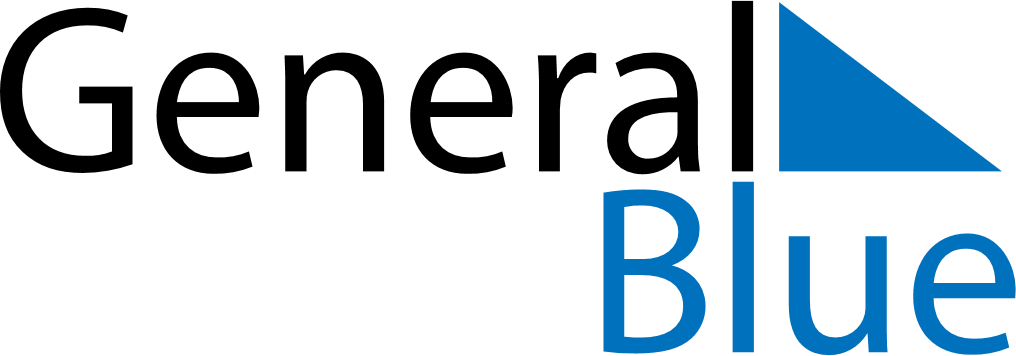 January 2024January 2024January 2024January 2024January 2024January 2024Hasselt, Overijssel, The NetherlandsHasselt, Overijssel, The NetherlandsHasselt, Overijssel, The NetherlandsHasselt, Overijssel, The NetherlandsHasselt, Overijssel, The NetherlandsHasselt, Overijssel, The NetherlandsSunday Monday Tuesday Wednesday Thursday Friday Saturday 1 2 3 4 5 6 Sunrise: 8:46 AM Sunset: 4:30 PM Daylight: 7 hours and 43 minutes. Sunrise: 8:46 AM Sunset: 4:31 PM Daylight: 7 hours and 44 minutes. Sunrise: 8:46 AM Sunset: 4:32 PM Daylight: 7 hours and 46 minutes. Sunrise: 8:46 AM Sunset: 4:33 PM Daylight: 7 hours and 47 minutes. Sunrise: 8:46 AM Sunset: 4:35 PM Daylight: 7 hours and 48 minutes. Sunrise: 8:45 AM Sunset: 4:36 PM Daylight: 7 hours and 50 minutes. 7 8 9 10 11 12 13 Sunrise: 8:45 AM Sunset: 4:37 PM Daylight: 7 hours and 52 minutes. Sunrise: 8:44 AM Sunset: 4:38 PM Daylight: 7 hours and 53 minutes. Sunrise: 8:44 AM Sunset: 4:40 PM Daylight: 7 hours and 55 minutes. Sunrise: 8:43 AM Sunset: 4:41 PM Daylight: 7 hours and 57 minutes. Sunrise: 8:43 AM Sunset: 4:43 PM Daylight: 7 hours and 59 minutes. Sunrise: 8:42 AM Sunset: 4:44 PM Daylight: 8 hours and 2 minutes. Sunrise: 8:41 AM Sunset: 4:46 PM Daylight: 8 hours and 4 minutes. 14 15 16 17 18 19 20 Sunrise: 8:41 AM Sunset: 4:47 PM Daylight: 8 hours and 6 minutes. Sunrise: 8:40 AM Sunset: 4:49 PM Daylight: 8 hours and 8 minutes. Sunrise: 8:39 AM Sunset: 4:50 PM Daylight: 8 hours and 11 minutes. Sunrise: 8:38 AM Sunset: 4:52 PM Daylight: 8 hours and 14 minutes. Sunrise: 8:37 AM Sunset: 4:54 PM Daylight: 8 hours and 16 minutes. Sunrise: 8:36 AM Sunset: 4:55 PM Daylight: 8 hours and 19 minutes. Sunrise: 8:35 AM Sunset: 4:57 PM Daylight: 8 hours and 22 minutes. 21 22 23 24 25 26 27 Sunrise: 8:34 AM Sunset: 4:59 PM Daylight: 8 hours and 25 minutes. Sunrise: 8:32 AM Sunset: 5:00 PM Daylight: 8 hours and 27 minutes. Sunrise: 8:31 AM Sunset: 5:02 PM Daylight: 8 hours and 30 minutes. Sunrise: 8:30 AM Sunset: 5:04 PM Daylight: 8 hours and 33 minutes. Sunrise: 8:29 AM Sunset: 5:06 PM Daylight: 8 hours and 37 minutes. Sunrise: 8:27 AM Sunset: 5:08 PM Daylight: 8 hours and 40 minutes. Sunrise: 8:26 AM Sunset: 5:09 PM Daylight: 8 hours and 43 minutes. 28 29 30 31 Sunrise: 8:25 AM Sunset: 5:11 PM Daylight: 8 hours and 46 minutes. Sunrise: 8:23 AM Sunset: 5:13 PM Daylight: 8 hours and 49 minutes. Sunrise: 8:22 AM Sunset: 5:15 PM Daylight: 8 hours and 53 minutes. Sunrise: 8:20 AM Sunset: 5:17 PM Daylight: 8 hours and 56 minutes. 